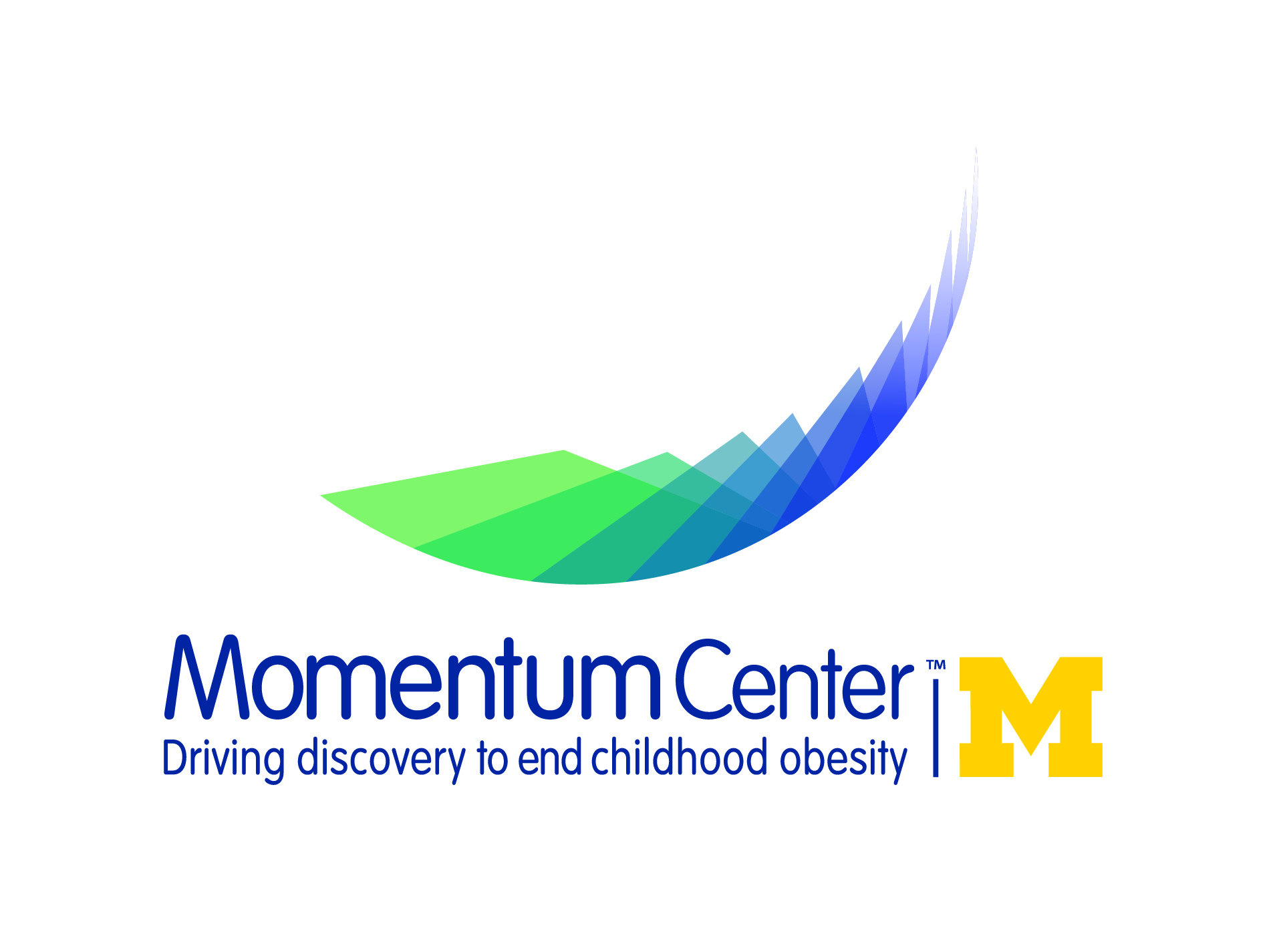 2018 Momentum Center Student Internship ProgramApplication Cover PageStudent Name Project TitleStudent EmailStudent DepartmentStudent Status 
(ex: senior, 1st year Master’s)Student ID #Mentor NameMentor EmailMentor DepartmentTotal Amount of Funding Requested